Kelly Lynn Adams, M.D.7850 Northeast State Road 121 | Williston, Florida 32696352.528.0017 | Kelly.lynn@gmail.com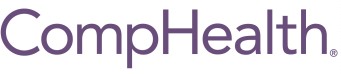 CV SampleEDUCATIONVirginia Intermont College1013 Moore StreetBristol, Virginia 24201540.669.6101August 1978–May 1982 Bachelor of Arts BiologySoutheastern College of Osteopathic Medicine3200 South University Drive Davie, Florida 33328954.475.7400September 1982–June 1986 Medical DoctorHumana Hospital South Broward 5100 West Hallandale Beach Blvd. Hollywood, Florida 33023•Hospital closed*July 1986–June 1989 InternshipPROFESSIONAL EXPERIENCECitrus Memorial Health System502 West Highland Blvd. Inverness, Florida 34452352.726.1551May 2009–Present Emergency PhysicianCompHealth6446 South Millrock Dr., Suite 175 Salt Lake City, UT 84121 800.328.3015April 1996–Present Emergency Physician Locum TenensFull list of assignments available upon requestKennewick General Hospital 900 South Auburn Street Kennewick, Washington 99336802.447.5300December 2000–January 2003 Emergency PhysicianSouthwestern Vermont Medical Center100 Hospital DriveBennington, Vermont 05201802.442.6361November 1999–November 2000 Emergency Physician1St. Francis Medical Center2230 Liliha StreetHonolulu, Hawaii 96817808.547.6011September 1998–April 1999 Emergency PhysicianMemorial Hospital Pembroke 2301 North University Drive Pembroke Pines, Florida 33024 954.962.9650August 1992–August 1997 Emergency PhysicianUniversal Medical Center 6701 West Sunrise Blvd. Plantation, Florida 33313*Hospital Closed*June 1990–August 1995 Family Practice PhysicianMariners Hospital50 High Point Road Tavernier, Florida 33020305.852.9222June 1991–May 1993 Emergency PhysicianHomestead AFB Hospital Homestead AFB Homestead, Florida 33039*Hospital and Base Closed*October 1991–January 1992 Emergency PhysicianHumana Hospital South Broward 5100 West Hallandale Beach Blvd. Hollywood, Florida 33023*Hospital Closed*July 1989–October 1991 Emergency PhysicianBOARD CERTIFICATIONAmerican Board of Family Medicine—1990Board of Certification in Emergency Medicine—Recertified in May, 2011OTHER CERTIFICATIONSACLS, PALS, ATLS, Advanced Airway—Emergency MedicineLICENSESActive: Alabama Arizona Georgia FloridaNorth DakotaInactive: Iowa Indiana Kansas Maine MississippiNorth Carolina New York Oregon Vermont WashingtonMILITARY SERVICEUS Air Force—January 1970–December 1974HOSPITAL AFFILIATIONSKennewick General Hospital 900 South Auburn Street Kennewick, Washington 99336802.447.5300December 2000–January 2003 Emergency PhysicianAWARDS AND HONORSCum Laude—Ranked #3 of 106 graduates from medical school (St. Louis University Philippines)